学科  小学信息技术   信息技术在于应用——小学信息技术课堂中不可忽视的教学宗旨随着信息化社会的发展，信息技术的学习变的越来越重要了，信息技术这门课也一直受到学生的喜爱，但是并没有得到学生真正的重视。在信息技术课上正确的引导学生端正学习观念，更甚于教会其如何操作。因此，在信息技术课的教学上，一定要抓牢技术在于应用的教学宗旨。这次执教的四年级下册《第8课  虚拟旅游》，在准备过程中，上课过程中，课后集体讨论、反思中都有很多的感触和体会。一、准备过程（一）试教2019年3月7日上午第一节课浦阳一小403班（1）导入为激发学生的学习兴趣，课前我特意制作了一份浦江美景的快闪PPT，利用大家比较熟悉的家乡美景，通过信息技术手段展现出不一样的一面，让学生在欣赏美景的同时，也体验一把信息技术带来的惊艳展示。为达到最好的展示效果，我精心挑选了近几年来，浦江生态环境、人文发展最突出的、最有特色的照片，同时配合激荡快节奏的配乐，整合PPT中的动画效果、幻灯片切换效果等，形成了一份精美的演示文稿。在试教过程中，达到了预期的效果，演示文稿一播放就吸引了学生的注意力，内容很短，但是很好的调动了学生的学习情绪。同时，我也表明了希望同学们能够在平时的空余时间里，多出去走走看看，见识下家乡、祖国甚至全世界不同的风景，增长自己的见识，希望人人能够成为一名梦想旅行家。（2）授课环节环节一：揭示主题在学生体验了浦江美景快闪PPT带来的精彩展示后，我紧接着又表明了世界那么大，老师也想和你们一起去看看！今天，老师要用不同的方式带你们去看看，大家准备好了吗？从而引出了主题：《第8课  虚拟旅游》。环节二：学会“识图搜索”紧接着，我展示了一张精美的风景照片，请学生猜一猜照片中的地方是哪里。虽然不是浦江的风景，但是也有两位同学猜到了这是故宫的照片。在有学生回答出来的情况下，我开门见山的告诉同学们，可以通过百度搜索引擎中的“识图搜索”功能，来获得这张照片的相关资料。并进行了操作演示，学生在观看演示后，基本能照着步骤利用百度搜索引擎的“识图搜索”功能搜索相关信息。在这个环节中，学生操作基本过关。同时，我将“版权”意识进行了简单讲解，让同学们知道，在使用网络资源的时候，必须注明出处，避免在使用过程中造成不必要的麻烦。环节三：学会使用搜索引擎搜索图片在学生学会使用“识图搜索”功能后，再次抛出：结合“识图搜索”功能和“关键字”搜索，可以找到更多的图片资料。通过这个环节，不仅回顾了“关键字”搜索的基本操作方法，还进行了应用的扩展学习。让学生在掌握技术的过程中，了解到信息技术的发展很快速，我们掌握知识点的能力也很快。环节四：三维全景体验在同学们利用搜索引擎查找到更多的风景图片后，我用一个问句对学生进行了激将：“看同学们的表情，似乎已经沉浸在了虚拟的图片海洋中了，难道你们就这样满足了吗？”同时打开了“故宫”的三维全景网站，简单讲解操作步骤后，就请已经迫不及待的学生自己进行体验。在这个环节，学生体验到了三维全景地图，对于“虚拟旅游”有了更深刻的了解，对与信息技术的快速发展也有了不一样体会。环节五：下载保存图片在学生体验了三维全景的虚拟旅游后，我抛出了问题：你会怎么给你周边的人介绍你去过的旅游景点呢？学生的回答五花八门，但是最终形成一个声音：给周边的人看照片，并进行讲解。由此，我引出了下载图片并保存在计算机中，请学生自己搜索景点图片，并保存在计算机中。通过这个环节，在我的演示教学下，学生巩固了搜索图片和下载图片的操作方法。环节六：提交欣赏在课程的最后一段时间里，我请学生将自己下载的图片上传，并和所有学生一起欣赏不同的美景，以此结束本节课的教学。（二）试教后分析研讨课后，学校信息技术组两位资深教师对我的课进行了深入的分析和指导，而我也进行了自我反思，并有所得。（1）在信息技术课上，语言一定要简练，不能过于复杂、拖拉，这样不仅可以节省大量的时间，还能避免说多错多的尴尬情况；（2）问题引导一定要明确，不能模棱两可，也不能产生歧义，否则学生很可能会偏离教学方向，从而浪费时间；（3）教师操作演示尽可能的要少，要把课堂还给学生，让学生自行探究，遇到问题了，教师再进行指导，这样有助与培养学生的自学能力，提升学生的信息素养；（4）一定要保证课堂中学生的操作时间，在设计任务的过程中，要充分预留操作时间，因为每周只有一节信息课，没有一定的操作时间，学生掌握知识点和操作技能的效果会大打折扣；（5）最后的展示环节，不一定由老师来展示学生的作品，还可以让学生自己边展示边讲述，这样学生会更有成就感；（6）在教学过程中，要注意引导学生正确的价值观，信息技术课的教学宗旨是在于信息技术的实际应用，而不仅仅是学会技术。（三）解决问题，修改教学设计针对以上的问题，在经过研讨后，我对本节课的教学设计进行了修改。首先，尽可能精简自己的语言，让自己的任务和问题表述地更明确、更简单，如在进行两个环节的过渡的时候，可以更直接一点，少用或不用好不好、行不行这类词语；其次，缩减任务或体验前的教师操作时间，我制作了一份操作“秘籍”，其中罗列了学生课堂上需要使用的操作方法，让学生自己操作探究，在遇到问题的时候，再进行指导或者个别指导，这样可以最大限度的增加学生的操作时间（附：秘籍）；最后，在最后的展示环节中，请学生自己上台演示，并将美景介绍给其他同学。二、上课过程2019年3月8日下午第二节浦阳一小401班环节一：快闪ppt导入导入环节，为展示方便，我将浦江美景的快闪PPT制作成了视频，用这一新颖的作品形式来激发学生的学习兴趣。环节二：揭示主题该环节，我精简了讲述语句，只用一句话：接下来就让我们开启互联网上的“虚拟旅游”，直接揭示主题，快速进入下一环节，避免因讲太多浪费时间。环节三：学会“识图搜索”该环节，我先请学生自己摸索操作，如遇问题，可以打开秘籍解决或者跟我请教，学生在自行操作的过程中更能理解知识点，并真正掌握操作技巧，同时也能体会到信息技术在实际生活中的应用。对于版权的知识点，寻找了两个侵权的案例，一是加多宝凉茶侵权案，经审判加多宝公司需赔偿广药集团经济损失及合理开支共计14.4亿余元。二是高通公司和苹果公司的专利纠纷案，苹果手机或遭禁售。通过这两个案例能够直观的表现出尊重版权的重要意义。环节四：学会使用搜索引擎搜索图片本环节，同样让学生先自行操作，再由我进行适当地做讲解。在上课过程中，学生基本上都掌握了使用搜索引擎搜索图片的能力，并且对于使用关键字搜索也并不陌生。环节五：三维体验本环节中，三维体验的时间从五分钟减到三分钟，避免因为体验时间过多，导致后续的任务完成不了，同时也对学生留下了一些念想和学习动力。环节六：下载保存图片该环节，同样先让学生自行操作，我进行巡视指导，下载图片的方法比较简单，难在选择保存路径，但是在经过我的讲解后，90%的同学都能够自行完成下载保存的步骤，剩下的10%，也能够在我或者其他同学的帮助下完成任务。环节七：提交欣赏在欣赏过程中，请学生自己边演示边讲述，将景点介绍给其他同学，我在边上做简单的讲评。通过这样的形式，不仅锻炼了学生的口语表达能力，还真正的将信息技术应用于生活实际中。三、课后再次研讨2019年3月8日下午，在上完本堂课后，学校信息技术组所有教师，针对本堂课进行了研讨。结合本堂课及课堂效果，资深教师们再次提出了自己的看法和意见，整理如下：1.对于学生正确观念的引导还可以再加强，要体现出技术是用于应用的，并不是单纯的为了学而学；2.参考资料可以设计成一本资料集，将学生可能会遇到的内容全部罗列进去，作为学生的课堂辅助材料；3.预留一个拓展任务，让提前完成的学生可以进行更高层次的学习和练习，达到分层教育的目的；4.语言口头化的习惯要进行纠正，尽可能使用信息技术的专业术语代替。5.“教育之江汇”软件的应用是一大亮点，将信息技术应用和课堂教学相结合，而不仅仅是口头学技术，真正的将技术应用在了生活中。四、反思总结经过两次的教学后，结合两位老师的意见和我的教学实际，我进行了深刻的反省，总结如下：1.环节过渡时，尽量不要使用问句，而要用肯定的语句进行引导，尽量少用“好不好”、“行不行”等语句。2.在课堂教学中，引导性问题和总结性问题的设计，必须明确，不能给学生造成不必要的误会。3.正确引导，信息技术在于生活中的应用，比如外出旅游使用电子地图、网上购买车票、飞机票等等，这些都是信息技术贴合生活实际的应用，也是课堂教学效果最直观的体现。对于信息技术的应用，要潜移默化地引导学生往更贴合生活实际，更正面，更积极的方面去，改变学生认为信息技术学习等同于网络游戏、娱乐的观念，产生更加积极的作用。4.知识点的讲述还可以更加生动一些，所举得例子要有代表性，比如在讲解版权知识点的时候，要重点突出被侵权方受到的损失和侵权方需要付出的代价，让学生对于版权产生一种敬畏之心。在讲解操作技巧的时候，可以结合学生的操作，在学生操作的基础上进行补充，这样可以让学生更容易接受，同时老师讲解的都是学生遇到的问题，避免了不断重复学生已经会的内容，从而让学生产生学习倦怠感，这样能让课堂教学更有效果。5.把更多的时间留给学生操作，本节课更可以说是一节体验课，学生所需要掌握的操作技巧很简单，但是要想能够熟练应用，充分掌握这些技巧，就需要学生更多的进行有针对性的练习。俗话说的好，熟能生巧，尤其是对于还不能百分之百掌握的知识技巧，更加需要操作练习。6.在本节课中，我还使用了“之江汇教育广场”软件中的移动讲台应用，利用应用中的“小组评分”功能对学生进行现场评分，通过这个功能，很直观的展示出了各小组的学习情况，同时还能激发学生积极的学习状态，也体现了小组合作的重要性。课中，我还使用了“计时器”功能，对学生的任务操作时间进行把控，同时屏幕上的时间倒计时，也提醒学生要抓紧时间完成练习，合理利用每一分钟。除了以上两个功能，我还使用了手机端进行控制，这样可以让我自由的流转在学生之中，方便与学生之间的交流和互动。“之江汇教育广场”的应用也体现了信息技术在于应用这一点，在信息课堂上，更需要与时俱进，展示最新的信息技术，这不仅仅是教师个人信息素养的提升的体现，同时也拓展了学生的知识面，让学生能更直观地感受到信息技术的发展。参考文献【1】B.A.苏霍姆林斯基，《给教师的建议》，教育科学出版社，1984。【2】《中小学信息技术课程标准》，教育部办公厅，2014。【3】姚建东、张桂英、王翠茹、李海柱，《信息素养教育（第二版）》，清华大学出版社，2009。【4】何金毅，《刍议小学信息技术有效课堂的探索与实践》，中国信息技术教育，2014。【5】康永健，《小学信息技术课堂教学初探》，学周刊，2015。附件：秘籍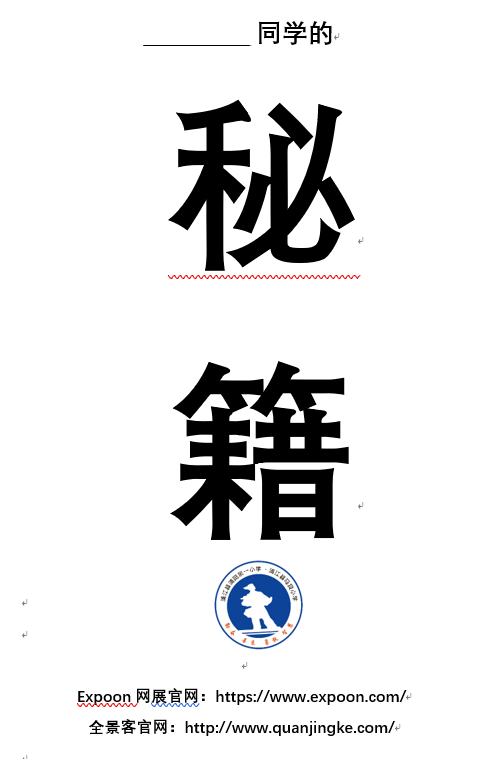 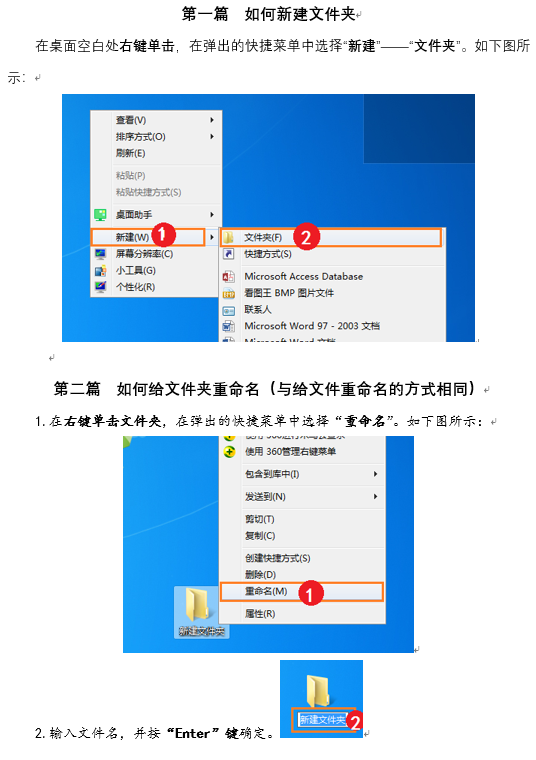 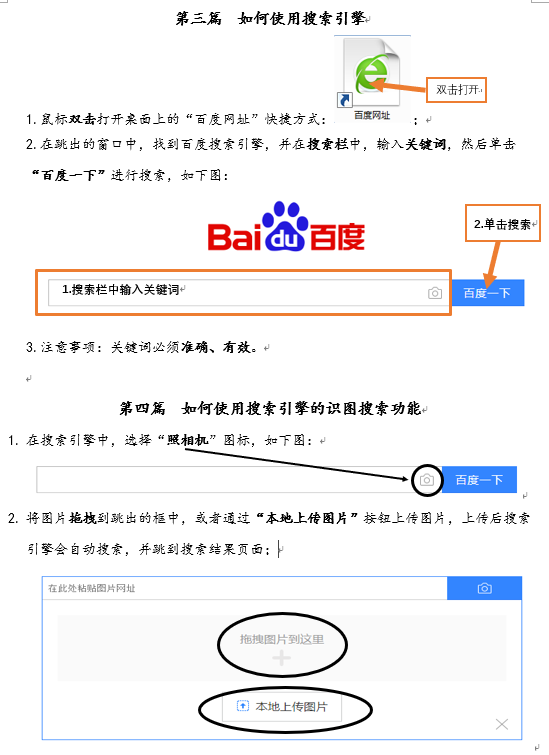 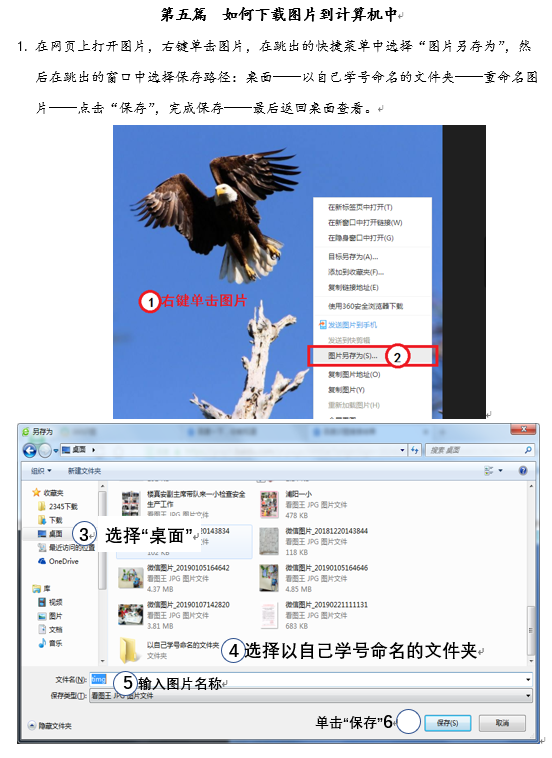 